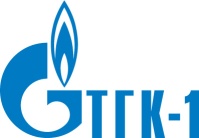 РЕЛИЗ24.05.2017 г.Санкт-ПетербургЗавершена реализация проекта комплексной реконструкции Первомайской ТЭЦ ПАО «ТГК-1»24 мая 2017 года состоялось торжественное мероприятие, посвященное завершению одного из самых важных проектов инвестиционной программы энергетических компаний Группы «Газпром» в Санкт-Петербурге – комплексной реконструкции Первомайской ТЭЦ ПАО «ТГК-1».  В мероприятии приняли участие губернатор Санкт-Петербурга Георгий Полтавченко и главный инженер ПАО «ТГК-1» Алексей Воробьев. Было осуществлено переключение горячего водоснабжения потребителей юго-западной части города на новый объединенный вспомогательных комплекс (ОВК) и осуществлен вывод из эксплуатации старой очереди Первомайской ТЭЦ.  СправкаПАО «ТГК-1» – крупнейший поставщик тепла в Санкт-Петербурге. Десять ТЭЦ, расположенные на территории Санкт-Петербурга и Ленинградской области, обеспечивают теплом жителей и предприятия города. Доля компании на рынке тепловой энергии Санкт-Петербурга составляет более 50%. Первомайская ТЭЦ расположена в Кировском районе Санкт-Петербурга и обеспечивает тепловой энергией промышленные предприятия, жилые и общественные здания юго-западной части города (Адмиралтейского, Кировского и Красносельского районов). В зоне теплоснабжения станции проживают свыше 500 000 человек, располагаются крупные производственные площадки — ОАО «Кировский завод», АО «Морской порт Санкт-Петербург» и ПАО Судостроительный завод «Северная верфь». Проект реконструкции включал строительство двух парогазовых энергоблоков общей установленной электрической мощностью 360 МВт, объединённого вспомогательного корпуса (ОВК) в составе водогрейных и паровых котлов суммарной тепловой мощностью 689,3 Гкал/ч и оборудования водоподготовки. Также в рамках проекта построен комплекс, обеспечивающий запасы резервного топлива. Несколько месяцев назад было завершено строительство ОВК, что создало условия для закрытия старой станции, отработавшей в энергосистеме города 60 лет.Контакты для СМИ+7 (812) 688-32-84 +7 (812) 688-32-86Press_tgc1@tgc1.ru